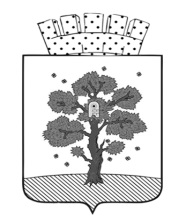 Администрация Осинского городского округаПермского края Управление финансовПРИКАЗот 04.10.2022                                                                                                      № 235О внесении изменений в приказ начальника управления финансов от 13.10.2021г. №241 «Об утверждении Указаний о порядке применения целевых статей расходов бюджета Осинского городского округа» В соответствии со статьей 21  Бюджетного кодекса Российской Федерации, статьей 3 Положения о бюджетном процессе в Осинском городском округе, утвержденного решением Думы Осинского городского округа от 28 августа 2020 г. № 198ПРИКАЗЫВАЮ:Внести в приказ начальника управления финансов от 13.10.2021г. №241 «Об утверждении Указаний о порядке применения целевых статей расходов бюджета Осинского городского округа следующие изменения:Пункт 2 приказа изложить в новой редакции:«2.Установить, что Указания применяются к правоотношениям, возникающим при составлении и исполнении бюджета Осинского городского округа начиная с бюджета на 2022 год и на плановый период 2023 и 2024 годов.»;В разделе 2.3 Указаний целевую статьюизложить в новой редакции:раздел 2.5 Указаний дополнить целевой статьей:раздел 2.8 Указаний дополнить целевой статьей:раздел 2.10 Указаний дополнить целевой статьей:раздел 2.11 Указаний дополнить целевой статьей:раздел 2.17 Указаний дополнить целевой статьей:раздел 2.18 Указаний дополнить целевыми статьями:Специалистам отдела сводного бюджетного планирования управления финансов администрации Осинского городского округа довести приказ до курируемых отраслевых органов администрации Осинского городского округа.          3.	Контроль за исполнением приказа возложить на заместителя начальника, заведующего отделом сводного бюджетного планирования Рыжову И.В.                    Начальник управления                                                                      Л.П.Кузнецова0320100011Обеспечение выполнения функций органов местного самоуправления Осинского городского округа0320100011Содержание и обеспечение деятельности органов местного самоуправления Осинского городского округа05010R0650Реализация государственных программ субъектов Российской Федерации в области использования и охраны водных объектов0800100033Проведение ремонтно-реставрационных работ в КДУ10201SЦ140Проведение землеустроительных и комплексных кадастровых работ1130100010Разработка проектно-сметной документации объектов теплоснабжения17001SP060Реализация мероприятий с участием средств самообложения граждан2000000007Подготовка и проведение выборов депутатов Думы Осинского городского округа200002У110Администрирование отдельных государственных полномочий по планированию использования земель сельскохозяйственного назначения